SCIENCE IMPACT & POLICY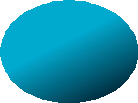 Delivering Innovation and Science ExcellenceCSIRO relies on excellent science to deliver impact to industry, society and the environment. Each year CSIRO conducts a ‘science health check’. The most  recent results are available in the ‘CSIRO Science Health and Excellence Report 2016-17’.The performance of the organisation’s research outputs continues to be very strong, both domestically and internationally. Highlights from the 2016-17 assessment include:CSIRO plays a crucial role in the Australian Innovation SystemCSIRO is a major contributor to Australian research in some key research  fields, including Agriculture Sciences, Environment/Ecology, Geosciences, Plant & Animal Science, Space Sciences, Materials Sciences and Chemistry.Intellectual property (IP) is an indicator of potential translation of research to industry. CSIRO is the largest filer of provisional patents in Australia and holds the most complete applications among leading Australian Universities.CSIRO plays a key role in providing research relevant to the Australian Industry Growth Centres. CSIRO is the largest producer of research publications in  two centres (Food & Agribusiness; Mining Equipment, Technology & Services), the 2nd largest in Oil, Gas & Energy Resources, the 4th largest in Advanced Manufacturing and the 7th largest for Cybersecurity. CSIRO is the largest Australian producer of research relevant to Australia’s Strategic Priorities (SRPs).CSIRO’s research outputs have high national and international standingCSIRO’s publication performance continues to be strong, as  assessed by a range of indicators. CSIRO articles are 51% more cited than the global average and the level of CSIRO publications in the top 1% of most cited is nearly three times the global average.CSIRO is one of the very best Australian research institutes. CSIRO’s research publications are of a similar high standard in science excellence to those from leading Australian Universities.47% of CSIRO IP is either subject to a research right, arose as a result of collaborative activity, was used as background IP in a collaboration or evaluation, or is the subject of a  commercial licence. There are currently 360 commercial licences in force, of which 243 have generated revenue from more than 200 unique customers since 2009.Internationally, CSIRO was ranked the 17th largest PCT patent application filer amongst government and research institutes worldwide in 2016.CSIRO collaborates with Australian and international partnersCSIRO’s collaboration level with Australian partners is 66%, with the Group of Eight Universities being the most frequent collaborators.CSIRO’s international collaboration level is 60%, with the USA being the most frequent national partner, followed by China.23% of CSIRO’s patent families are co-owned with another party. The majority of partners are international companies, followed by Australian government bodies. CSIRO is the most important connector in the country’s patent collaboration network.Other topics examined in the report include CSIRO’s research staffing and resourcing, domestic and international collaborators, benchmarking of CSIRO’s publication and IP against other institutions, and detailed analyses of CSIRO’s patents and publications.